На основании приказа Министерства образования Оренбургской области от 25.10.2019 №01-21/2065 «О проведении пробного сочинения (изложения) для обучающихся 11 (12) классов», в целях подготовки к итоговому сочинению выпускников 11 классов общеобразовательных организаций городаПРИКАЗЫВАЮ:1. Провести 13 ноября 2019 года пробное итоговое сочинение для выпускников текущего учебного года в общеобразовательных организациях, реализующих образовательные программы среднего общего образования в соответствии с методическими материалами, подготовленными Рособрнадзором (письмо Рособрнадзора от 24.09.2019 № 10-888 – Приложение 1), «Порядком проведения и проверки итогового сочинения (изложения) на территории Оренбургской области в 2019-2020 учебном году» (приказ МО от 03.10.2019 №01-21/1947 – Приложение 2).2. Определить следующий регламент проведения пробного сочинения:начало – в 10.00;продолжительность – 235 минут;время, затраченное на инструктаж участников и заполнение ими регистрационных полей бланков, в продолжительность пробного сочинения не включается.3. Общее руководство и контроль за проведением пробного сочинения возложить на главного специалиста Управления образования администрации города Бузулука Бурангулову Н.М. 4. Главному специалисту Управления образования Бурангуловой Н.М. 4.1. Обеспечить получение комплекта тем сочинений, разработанных ГБУ «Региональный центр развития образования Оренбургской области», и его отправку в ОО по ftp.Срок: 13 ноября 2019 за 15 минут до начала пробного сочинения4.2. Направить информацию о результатах пробного сочинения согласно Приложению 3 в министерство образования Оренбургской области.Срок: до 19 ноября 20195. Утвердить состав экспертов для обеспечения объективности проведения пробного сочинения (Приложение 4).6. Утвердить состав экспертной комиссии для проверки и оценивания работ обучающихся (Приложение 5).7. Директору МКУ «Центр развития образования» (Устилко Т.А.):7.1. Провести инструктаж с членами экспертной комиссии о требованиях к проверке и оцениванию работ, учитывая ошибки, допущенные в предыдущих учебных годах.Срок: до 13 ноября 2019 7.2. Организовать централизованную проверку пробных сочинений в соответствии с методическими материалами, подготовленными Рособрандзором (письмо Рособрнадзора от 24.09.2019 № 10-888), допустив отступление в части организации проверки (эксперты могут работать с оригиналами работ) и хранения пробных сочинений (после проведения проверки и заполнения протоколов оригиналы работ могут быть возвращены в образовательные организации для проведения анализа типичных ошибок и организации работы по устранению пробелов в знаниях обучающихся). Начало проверки – 14.30, место проведения – МОАУ «СОШ №8». Срок: 13,14 ноября 20197.3. Провести глубокий анализ выполненных работ и разработать рекомендации по устранению выявленных пробелов в знаниях обучающихся.Срок: до 19 ноября 2019 8. Руководителям ОО:8.1. Ознакомить обучающихся и их родителей (законных представителей) с Памяткой о порядке проведения итогового сочинения (изложения) (Приложение 4 к Методическим рекомендациям по подготовке и проведению итогового сочинения (изложения) для образовательных организаций, реализующих образовательные программы среднего общего образования, в 2019/2020 учебном году), о местах и сроках проведения итогового сочинения (изложения), времени и месте ознакомления с результатами итогового сочинения (изложения), а также о результатах итогового сочинения (изложения), полученных обучающимися, о Порядке проведения итогового сочинения (изложения) на территории Оренбургской области, в том числе об основаниях для удаления с итогового сочинения (изложения), об организации перепроверки отдельных сочинений (изложений) под подпись.Срок: до 13 ноября 20198.2. Утвердить приказом комиссию ОО по проведению пробного сочинения, провести обучающий инструктаж, ознакомление с Порядком проведения итогового сочинения (изложения) на территории Оренбургской области, методическими материалами, подготовленными Рособрандзором (письмо Рособрнадзора от 24.09.2019 № 10-888).Срок: до 13 ноября 2019 8.3. Скорректировать расписание учебных занятий, обеспечив проведение пробного сочинения в аудиториях, изолированных от остальных учебных кабинетов.Срок: до 13 ноября 20198.4. Обеспечить техническую готовность к проведению пробного сочинения, копировальную технику для тиражирования тем сочинения.Срок: до 13 ноября 2019 8.5. Обеспечить участников пробного сочинения регистрационными бланками (1 лист) и бланками записи ответов (2 односторонних бланка записи), упакованными в файл для каждого обучающегося, дополнительными бланками записи (Приложение 6), чистой бумагой формата А4 для черновиков из расчета 3 листа на одного обучающегося, орфографическими словарями.Срок: до 13 ноября 20198.6. Заполнить протокол проверки тренировочных итоговых сочинений (форма ИС-06) и передать в МОАУ «СОШ №8» вместе с оригиналами работ.Срок: 13 ноября 20198.7. Обеспечить наличие у обучающихся документа, удостоверяющего личность, черной гелевой ручки.Срок: 13 ноября 20198.8. Направить экспертов по проведению тренировочного итогового сочинения, для работы в составе муниципальной экспертной комиссии для проверки и оценивания пробного сочинения согласно Приложениям 4, 5.Срок: 13,14 ноября 20198.9. Довести до сведения участников результаты пробного сочинения.Срок: не позднее 19 ноября 20198.10. Провести анализ типичных ошибок и организовать работу по устранению пробелов в знаниях обучающихся.Срок: до 4 декабря 20199. Руководителю МОАУ «СОШ №8» (Саяпиной С.В.) обеспечить условия для работы муниципальной экспертной комиссии, включая техническое обеспечение проверки пробных сочинений.10. Контроль за исполнением настоящего приказа оставляю за собой.Заместитель начальника Управления образования                                        М.В. Тимошкинаадминистрации города Бузулука 						                       Приложение 4к приказу УО от 05.11.2019 № 01-12/624Состав экспертов по проведению тренировочного итогового сочиненияПриложение 5к приказу УО от 05.11.2019 № 01-12/624Состав муниципальной экспертной комиссии для проверки и оценивания пробного сочиненияПредседатель комиссии – Блохина Т.В., учитель русского языка и литературы МОАУ «СОШ №8»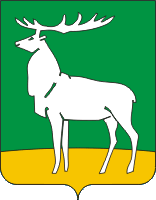 Управление образования администрациигорода БузулукаП Р И К А З05.11.2019 № 01-12/624г. БузулукО проведении пробного сочинения для обучающихся 11 классовООФИО экспертаДолжностьМОАУ «Гимназия №1 имени Романенко Ю.В.»Лесник Е.А.главный специалист Управления образованияМОАУ «СОШ №1 имени В.И. Басманова»Овчаренко В.Л.методист МКУ «ЦРО»МОАУ «СОШ №3»Тренкина Г.Г.заместитель директора МКУ «ЦРО»МОБУ «СОШ №4»Бурлакова Е.В.методист МКУ «ЦРО»МОАУ «СОШ №6»Вдовина Е.В.методист МКУ «ЦРО»МОАУ «СОШ №8»Бурангулова Н.М.главный специалист Управления образованияМОАУ «СОШ №10»Толкачева Л.А.главный специалист Управления образованияМОАУ «СОШ №12»Устилко Т.А.директор МКУ «ЦРО» МОАУ «СОШ №13»Манойло И.А.юрисконсульт МКУ «ХЭУ муо»№ФИОООЗахарова Л.В.МОАУ «Гимназия №1 имени Романенко Ю.В.»Тен Ю.Г.МОАУ «Гимназия №1 имени Романенко Ю.В.»Андреева С.А.МОАУ «СОШ №1 имени В.И. Басманова»Пинаева Т.А.МОАУ «СОШ №3»Любаева О.Г.МОБУ «СОШ №4»Аввакумова Ю.В.МОБУ «СОШ №4»Артемина Л.Г.МОАУ «СОШ №6»Грунина Т.В.МОАУ «СОШ №6»Вашкинель С.Л.МОАУ « СОШ №8»Носкова О.П.МОАУ «СОШ №10»Канавченко А.Е.МОАУ «СОШ №10»Кузнецова Е.А. МОАУ «СОШ №12»Бычкова Е.А.МОАУ «СОШ №12»Землянская Е. В.МОАУ «СОШ №12»Ширинских Г.В.МОАУ «СОШ №13»Аушева М.В.МОАУ «СОШ №13»Меркулова И. А.МОАУ «СОШ №13»